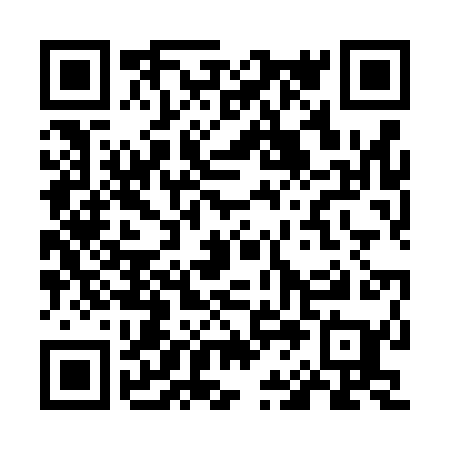 Ramadan times for Amieira Cova, PortugalMon 11 Mar 2024 - Wed 10 Apr 2024High Latitude Method: Angle Based RulePrayer Calculation Method: Muslim World LeagueAsar Calculation Method: HanafiPrayer times provided by https://www.salahtimes.comDateDayFajrSuhurSunriseDhuhrAsrIftarMaghribIsha11Mon5:205:206:4912:424:506:356:357:5912Tue5:185:186:4712:414:516:366:368:0013Wed5:165:166:4612:414:526:376:378:0114Thu5:155:156:4412:414:526:386:388:0215Fri5:135:136:4312:414:536:396:398:0316Sat5:125:126:4112:404:546:406:408:0517Sun5:105:106:3912:404:556:416:418:0618Mon5:085:086:3812:404:566:426:428:0719Tue5:065:066:3612:394:566:436:438:0820Wed5:055:056:3512:394:576:446:448:0921Thu5:035:036:3312:394:586:456:458:1022Fri5:015:016:3112:394:596:466:468:1123Sat5:005:006:3012:384:596:476:478:1224Sun4:584:586:2812:385:006:486:488:1325Mon4:564:566:2712:385:016:496:498:1526Tue4:544:546:2512:375:016:506:508:1627Wed4:534:536:2412:375:026:516:518:1728Thu4:514:516:2212:375:036:526:528:1829Fri4:494:496:2012:365:036:536:538:1930Sat4:474:476:1912:365:046:546:548:2031Sun5:455:457:171:366:057:557:559:221Mon5:445:447:161:366:057:567:569:232Tue5:425:427:141:356:067:577:579:243Wed5:405:407:121:356:077:587:589:254Thu5:385:387:111:356:077:597:599:265Fri5:365:367:091:346:088:008:009:286Sat5:355:357:081:346:098:018:019:297Sun5:335:337:061:346:098:028:029:308Mon5:315:317:051:346:108:038:039:319Tue5:295:297:031:336:118:048:049:3210Wed5:275:277:021:336:118:058:059:34